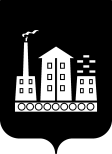 АДМИНИСТРАЦИЯГОРОДСКОГО ОКРУГА СПАССК-ДАЛЬНИЙ ПОСТАНОВЛЕНИЕ17 января 2020г.               г. Спасск-Дальний, Приморского края                № 12-паОб утверждении муниципальной программы«Улучшение освещенности городского округа Спасск-Дальний в 2020 - 2022 годах»В соответствии с Федеральным законом от 23 ноября 2009 года № 261-ФЗ «Об энергосбережении и о повышении энергетической эффективности и о внесении изменений в отдельные законодательные акты Российской Федерации»,  статьей 179 Бюджетного кодекса Российской Федерации, Уставом городского округа  Спасск-Дальний,  постановлением Администрации городского округа Спасск-Дальний от     15 апреля 2014 года № 291-па «Об утверждении порядка принятия решений о разработке, формировании, реализации и проведения оценки эффективности муниципальных программ городского округа Спасск-Дальний», Администрация городского округа Спасск-Дальний ПОСТАНОВЛЯЕТ:1. Утвердить прилагаемую муниципальную программу «Улучшение освещенности городского округа Спасск-Дальний в 2020 - 2022 годах».2.  Признать утратившим силу с 1 января 2020 года постановление Администрации городского округа Спасск-Дальний от 11 июля 2016 г. № 345-па  «Об утверждении  муниципальной программы  «Улучшение освещенности городского округа Спасск-Дальний в 2016 - 2021 годах».3. Административному управлению Администрации городского округа Спасск-Дальний (Моняк)  настоящее постановление опубликовать в средствах массовой информации и разместить  на официальном сайте городского округа Спасск-Дальний.4. Контроль за исполнением настоящего постановления возложить на заместителя главы Администрации городского округа Спасск-Дальний                      А.К. Бессонова.5. Настоящее постановление вступает в силу со дня его официального опубликования и распространяет свое действие на правоотношения, возникшие            с 1 января 2020 года.Исполняющий обязанности главыгородского округа Спасск-Дальний                                                      В.А. Воркова УтвержденаПпостановлением Администрации городского округа Спасск-Дальний от  17.01.2020  № 12-паМуниципальная программа«Улучшение освещенности городского округа Спасск-Дальний
в 2020 – 2022 годах»ПАСПОРТ ПРОГРАММЫ1. Содержание проблемы и обоснование необходимости ее решения программным методомПротяженность сетей наружного освещения в городcком округе Спасск-Дальний составляет 33,20 км, на всем протяжении сетей установлено 770 светильников. Значительная часть используемых установок наружного освещения города морально и физически устарела, имеет сверхнормативный срок службы и большой износ, что приводит к высоким эксплуатационным расходам, повышенной аварийности и  дополнительному расходу электроэнергии на освещение.Существующая схема построения сетей наружного освещения не всегда обеспечивает требования по их защите от короткого замыкания и допустимым отклонениям напряжения, а также возможности частичного отключения (или не отключения) в ночное время.Имеются недостатки в части построения каскадов управления наружным освещением. Существуют автомагистрали, улицы, дворовые территории и территории учреждений образования, здравоохранения, культуры, где наружное освещение отсутствует. Для решения вышеуказанных недостатков  разрабатывается программа по дальнейшему развитию сетей наружного освещения города, требующая  целенаправленных действий подразделений администрации  городского округа и предприятий, эксплуатирующих осветительные сети.П.  Цели и задачи ПрограммыОсновная цель Программы - организация освещения улиц города в целях улучшения условий проживания. Для достижения основной цели Программы требуется решение следующих задач:разработка проектно-сметной документации реконструкции и развития сетей наружного освещения в городском округе Спасск-Дальний;капитальный ремонт сетей наружного освещения городского округа;реконструкция освещения дворовых территорий и территорий учреждений образования, здравоохранения и культуры;модернизация учёта электроэнергии;внедрение альтернативных источников электроэнергии, используемой на уличное освещение.Ш. Перечень программных мероприятийВ рамках Программы предполагается обеспечить надежную работу наружного освещения города Спасск-Дальний и стабильный уровень освещения дворовых территорий, автомагистралей, улиц, территорий учреждений образования, здравоохранения и культуры в соответствии с ГОСТ Р 50597-2017 «Дороги автомобильные и улицы. Требования к эксплуатационному состоянию, допустимому по условиям обеспечения безопасности дорожного движения. Методы контроля»  и СНиП 23-05-95* «Естественное и искусственное освещение». Также предполагается обеспечить создание надлежащего уровня эксплуатации сетей наружного освещения, оперативного контроля и управления сетью.Мероприятия предусматривают:           - проектирование схемы реконструкции, развития наружного освещения;          - устройство наружного освещения по улицам города, сооружение дополнительных воздушных кабельных линий, в том числе с использованием существующих и новых опор;           - реконструкцию и капитальный ремонт наружного освещения (замена светильников на светодиоды, выбор их шага в зависимости от нормируемой средней яркости, освещенности покрытий улиц, поперечного профиля улиц,  а также работа наружного освещения по режимам (ночной и вечерний) в зависимости от нормируемой яркости, с допуском отключений в ночное время до половины светильников);           - модернизацию учёта электроэнергии уличного освещения с установкой современного оборудования, приборов учета на трансформаторных подстанциях;              - устройство наружного освещения территорий, прилегающих к объектам социальной сферы;     - внедрение альтернативных источников электроэнергии, используемой на уличное освещение;  -  проведение энергосервисных мероприятий. Программные мероприятияна 2020 -2022 годПрограммные мероприятия перед каждым календарным годом подлежат корректировке и актуализации.IV.  Ресурсное обеспечение        V. Механизм реализации программыРеализацию Программы осуществляет заказчик Программы  в лице отдела жизнеобеспечения управления ЖКХ Администрации городского округа Спасск-Дальний.Заказчик  Программы осуществляет:нормативно-правовое   обеспечение реализации Программы; оценку результативности  мероприятий Программы;отчет в установленном порядке о ходе реализации Программы.Программа реализуется за счет средств местного бюджета города, в пределах ассигнований, утверждённых решением Думы городского округа Спасск-Дальний. Мероприятия, предусмотренные Программой, выполняют специализированные предприятия, или индивидуальные предприниматели, имеющие необходимые лицензии, соответствующий персонал. Взаимодействие между заказчиком и исполнителями Программы осуществляется путём заключения муниципальных контрактов на поставки товаров, выполнение работ, оказание услуг для муниципальных нужд.VI. Оценка ожидаемого социально-экономического ЭффектаСоциально-экономический эффект Программы состоит в следующем:создание условий для комфортного проживания населения города;улучшение освещенности автомагистралей, улиц, дворовых территорий и территорий учреждений образования, здравоохранения и культуры;обеспечение надежности работы сетей уличного освещения;сокращение аварийных ситуаций на сетях и затрат на их обслуживание;экономия электроэнергии на 15% в год (количество кВт в отношении базисного 2019 года).Применение современных светодиодных светильников позволит снизить потребление электроэнергии на треть (потребляемая мощность светодиодов – 6-10 Вт, газоразрядных и люминесцентных ламп-20 Вт), увеличить до 10 раз срок службы светильников.VII. Система мониторинга и контроляРеализация программы осуществляется  в 2020 – 2022 годах.Индикаторами и показателями,  позволяющими  оценить ход  реализации Программы, являются:экономия электроэнергии на 15%;увеличение доли освещенных улиц на 2,2%.Контроль за выполнением программных мероприятий осуществляет заместитель главы Администрации городского округа Спасск-Дальний, курирующий вопросы жилищно-коммунального хозяйства.Наименование программыМуниципальная программа«Улучшение освещенности  городского округа Спасск-Дальний  в 2020 – 2022 годах» (далее Программа).Основания для разработки ПрограммыФедеральный закон от 06 октября 2003г.                № 131-ФЗ «Об общих принципах организации местного самоуправления в Российской Федерации»;Федеральный закон от 23 ноября 2009 г.         № 261-ФЗ «Об энергосбережении и о повышении энергетической эффективности и о внесении изменений в отдельные законодательные акты Российской Федерации»;постановление Администрации  городского округа  Спасск-Дальний  от 15 апреля   2014 г. № 291-па «Об утверждении Порядка принятия  решений о разработке, формировании, реализации и проведении оценки эффективности муниципальных программ городского округа Спасск-Дальний».Исполнитель Программы    Отдел жизнеобеспечения управления ЖКХ Администрации городского округа Спасск-Дальний, подрядные организации, отобранные в результате проведения  аукциона, муниципальное бюджетное учреждение МБУ «Наш город». Основные разработчики  Программы    Отдел жизнеобеспечения управления ЖКХ Администрации городского округа Спасск-Дальний.Цель Программы:    Организация освещения улиц города в целях улучшения условий проживания жителей городского округа.Задачи Программы:    Модернизация сетей уличного освещения в соответствии с требованиями Федерального закона от 23 ноября 2009 г. № 261 «Об энергосбережении и о повышении энергетической эффективности и о внесении изменений в отдельные законодательные акты Российской Федерации»;    разработка проектно-сметной документации реконструкции и развития сетей наружного освещения в городском округе Спасск-Дальний;    строительство сетей наружного освещения по улицам города, где оно отсутствует;    реконструкция освещения территорий учреждений образования, здравоохранения и культуры;    внедрение альтернативных источников электроэнергии, используемой для уличного освещения;    модернизация учёта электроэнергии.Сроки реализации Программы     2020 -2022 г.Объемы и источники финансирования:местный бюджет     Общий объем финансирования программы:  Всего  – 19 000 тыс.руб., в том числе местный бюджет :2020 год –  6000  тыс.руб. 2021 год – 6500 тыс.руб. 2022 год- 6500 тыс. руб.Ожидаемые конечные результаты реализацииПрограммы.   Улучшение освещенности территории города, освещение  улиц;   обеспечение надежности работы сетей уличного освещения;   сокращение аварийных ситуаций на сетях наружного освещения;    экономия электроэнергии (количество кВт в отношении базисного 2019 года) на уличное освещение на 15% в год.Контроль за исполнениемПрограммы    Координацию хода выполнения Программы осуществляет заместитель главы Администрации городского округа Спасск-Дальний, курирующий вопросы жилищно-коммунального хозяйства.Целевые индикаторы:    Экономия электроэнергии на 15% (количество кВт в отношении базисного 2019 года);    увеличение доли освещенных улиц на 2,2%.№п/пМероприятияОбъемы и источники финансирования (тыс. руб.)Срок реализацииСрок реализацииСрок реализации№п/пМероприятияОбъемы и источники финансирования (тыс. руб.)2020202120221Обслуживание и текущий ремонт 3000,01000,01000,01000,02Плата за электроэнергию, использованную на уличное освещение, в том числе на оплату энергосервисных мероприятий  12 000,04000,04000,04000,03Восстановление уличного освещения на территории городского округа Спасск-Дальний                          4 000,01000,01500,01500,0Итого19 000,06000,06500,06500,0Наименование  ресурсовЕд. изм.                                          Потребность                                          Потребность                                          Потребность                                          ПотребностьНаименование  ресурсовЕд. изм.Всего           в том числе по годам:           в том числе по годам:           в том числе по годам:Наименование  ресурсовЕд. изм.Всего2020 г.2021 г.2022 г.Финансовые ресурсыТыс. руб.19000,06000,06500,06500,0-местный бюджетТыс. руб.19000,06000,06500,06500,0